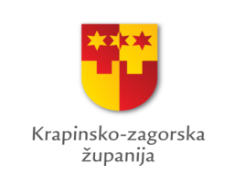 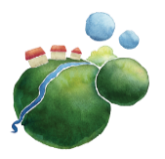 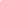 IZJAVA PRIJAVITELJAuz prijavu na JAVNI POZIV ZA UDRUGE U PODRUČJU SKRBI ZA UMIROVLJENIKE I STARIJE OSOBE U KRAPINSKO-ZAGORSKOJ ŽUPANIJI ZA 2023. GODINUJa ___________________________, kao osoba ovlaštena za zastupanje udruge, ovim putem dajemIZJAVU O NEPOSTOJANJU DVOSTRUKOG FINANCIRANJA U 2023. GODINIkojom se izjavljuje da_________________________________________________________________________________			                     (naziv udruge, OIB)Molimo podcrtati/zaokružiti odgovarajuće stanje:nije dobiou 2023. godini financijska sredstva iz javnih izvora za prijavljeni projekt od tijela državne uprave, Vladinih ureda i tijela, javnih institucija, jedinica lokalne i područne (regionalne) samouprave odnosno sredstva iz fondova EU i međunarodnih fondova. nije dobio u cijelosti u 2023. godini financijska sredstva iz javnih izvora za prijavljeni projekt od tijela državne uprave, Vladinih ureda i tijela, javnih institucija, jedinica lokalne i područne (regionalne) samouprave  odnosno sredstva iz fondova EU i međunarodnih fondova. Za prijavljeni program ili projekt dobio je __________% od ukupnog proračuna istog projekta u iznosu _____________________ (navesti iznos financijske potpore u EUR-ima) od ______________________ (navesti naziv tijela od kojeg su dobivena financijska sredstva). Dobivenim sredstvima nisu financirani isti troškovi za koje se traži financiranje na ovom natječaju.ILIda se natjecaoza financijska sredstva za prijavljeni projekt, ali postupak ocjenjivanja projekta još je u tijeku.__________________________________________________________________________________(naziv tijela i naziv natječaja gdje je prijavljen projekt)Pod kaznenom i materijalnom odgovornošću izjavljujemo da su svi podaci navedeni u Izjavi istiniti, točni i potpuni.Obrazac A3DATUMMJESTOIME I PREZIME OSOBE OVLAŠTENE ZA ZASTUPANJEVLASTORUČNI POTPIS OSOBE OVLAŠTENE ZA ZASTUPANJEPEČAT